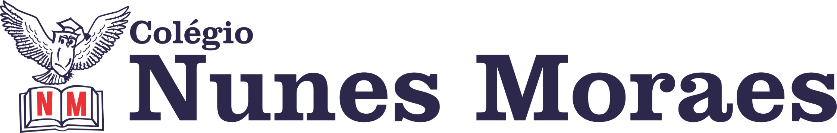 AGENDA DIÁRIA 2º ANO, 14 DE FEVEREIRO1ªAULA: PORTUGUÊS/PREPARATÓRIAObjeto de Conhecimento: Aprendizagens Essenciais: Ler e compreender texto literário. Transcrever partes do texto. Identificar. Identificar título e autor. Identificar  vogal e consoante em palavras. Identificar os diferentes tipos de letra. Organizar as letras do alfabeto na ordem correta. Segmentar palavras em sílabas.   Identificar sinônimos e antônimos. Empregar R/RR corretamente na escrita das palavras. Empregar S/S corretamente na escrita das palavras.Capítulo 2: Somos diferentes uns dos outros.Atividade e explicação: preparatória.Para casa: não haverá.Leitura no paradidático.2ª AULA: MATEMÁTICAObjeto de Conhecimento: Leitura, escrita e ordenação de números até 100.Aprendizagens Essenciais: Identificar o elemento ausente na sequência, determinando sua regularidade. Localizar e identificar uma data consultando o calendário. Capítulo 2: Dezenas e mais dezenas.Atividade e explicação: página 59.Para casa: página 58.3ª AULA: HISTÓRIAObjeto de Conhecimento: As escolas no passado e no presente. Aprendizagens Essenciais: Selecionar situações cotidianas que remetam à percepção de mudança, pertencimento e memória.Capítulo 2: Convivendo e aprendendo na escola. Explicação: página 40.Para casa: página 41. 4ª AULA: GEOGRAFIAObjeto de Conhecimento: Ruas acessíveis a todos.Aprendizagens Essenciais: Reconhecer agentes transformadores da paisagem no decorrer do tempo.Capítulo 2: As transformações das ruas.Atividade e explicação: página 117 a 119.Para casa: não haverá.Forte abraço!